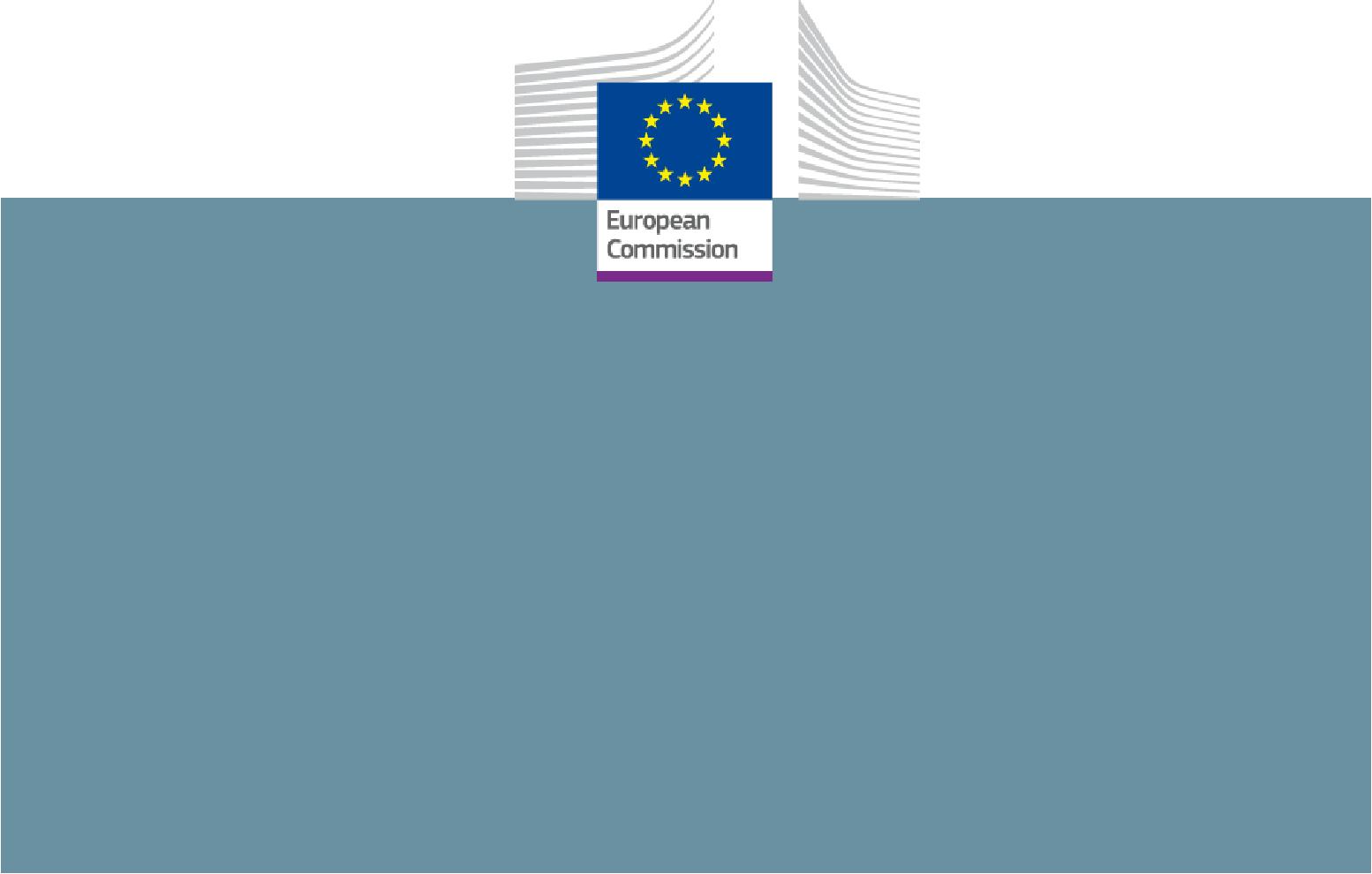 *   Семинар в БългарияПрава, възможности и предизвикателства, свързани със свободното движение на работницив ЕС и координация на социалното осигуряване София, 27 април 2017Място на провеждане: УНСС, Голяма   конферентна зала, ул. „Осми декември“, 1700, София 	     				Работни езици: Английски/БългарскиТози семинар се организира от FreSsco със сътрудничеството на българския национален FreSsco експерт, проф. Катя Владимирова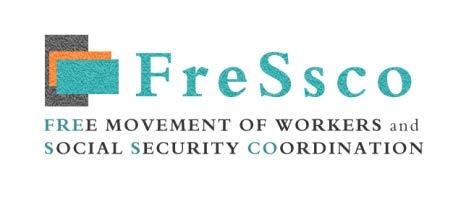 FreSsco е финансирана от ЕК мрежа от независими експерти от 32 европейски държави, координирани от Ghent University и Eftehia.ПрограмаСутрешна сесияСледобедна сесияВАЖНА ЗАБЕЛЕЖКА: Участието във FreSsco семинарите е безплатно . Моля, обърнете внимание, че всички разходи, свързани с участието в семинарите (командировъчни разходи за път и настаняване) са за сметка на участниците. 09:00 - 09:30 Регистрация и Заповядайте на кафе!09:30 - 09:35Въведение в семинара и представяне на докладчиците от сутрешния панелпроф. Катя Владимирова (Национален FreSsco експерт)09:35 - 09:50Представяне на мрежата FreSsco проф. Катя Владимирова (Национален FreSsco експерт)09:50 - 10:30Съвременно развитие на свободното движение на работници и координацията на системите за социално осигуряване на равнище ЕС Лаура Уайт и Луиза ван де Вестелакен (Европейска комисия, ГД Заетост) (FreSsco vi	10:30 – 11:00Трансгранично здравеопазване според Регламентите за координация  и Директива 2011/24/EUДолорес Караскоса Бермехо (Гостуващ FreSsco експерт)11:00 – 11:30Кафе пауза11:30 – 12:00Правата на свободно движение и на социални помощи, по-специално за търсещите работа и безработнитеМанфред Пьолтъл (Гостуващ FreSsco експерт)12:00 – 12:30Въпроси12:30 – 14:00Обяд14:00 – 14:30Координация на социалното осигуряване: Прилагане на Регламентите на ЕС за координация на системите за социално осигуряване  Мария Касърова (Национален осигурителен институт, Р България)14:30 – 15:15Възможности и предизвикателства за младите хора на пазарите на труда в страните-членки на ЕС, ЕЕП и Конфедерация Швейцария. Директива 2014/54/EU за мерките за улесняване на упражняването на правата, предоставени на работниците в контекста на свободното движение на работниципроф. Маргарита Атанасова (УНСС)15:15 – 15:45Заключителна дискусия, обобщения и закриване на семинара